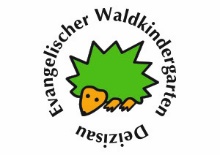 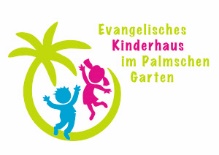 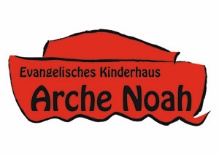 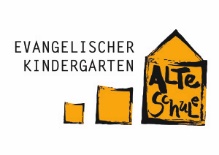 Liebe Eltern in der GanztagesbetreuungUnser Essensanbieter hat bereits seit 1. Mai 2023 die Preise für das Mittagessen deutlich erhöht.Aufgrund der gestiegenen Einkaufspreise sind wir gezwungen, die Beiträge für das Mittagessen der Ganztageskinder anzupassen.Essensgelder werden in unseren Kindergärten als monatliche Pauschale erhoben.Grundlage sind neben dem Einkaufspreis die Anzahl der Öffnungstage im Jahr.
(253 Arbeitstage abzüglich 30 Schließtage. Weitere 10 Tage werden pauschal als Ausfallzeit vorausgesetzt und abgerechnet. Durchschnittliche Abrechnung: 213 Tage bei der 5 Tage Woche)Berechnung: aktueller Einkaufspreis ab 01.05.2023 incl. MwSt.	€ 4,56
		5 Tage Woche: 213 Essen a € 4,56= jährlich 		€ 971,28
		Auf 11 Monate umgelegt bei 5 Tagen GT		€ 88,30	  Ab dem 01.09.2023 müssen wir Ihnen für das Mittagessen bei5 Tage GT	€ 88,--4 Tage GT	€ 70,403 Tage GT	€ 52,802 Tage GT	€ 35,201Tag GT	€ 17,60berechnen.Für Kinder unter 3 Jahren bezahlen Sie die Hälfte.Freundliche Grüße, Jutta Krauel